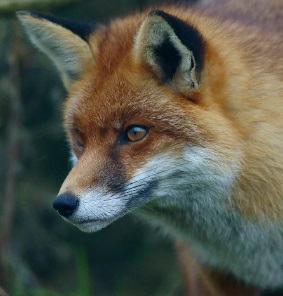 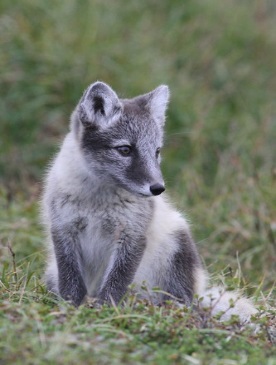 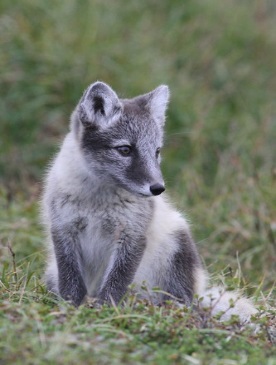 PERIODEPLAN FOR: TEAM FJELLREV OG RØDREV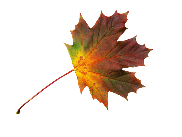 Første periode: HØST Aktiviteter denne perioden:Områder fra progresjonsplanen det jobbes med denne perioden:DIVERSE INFORMASJON TIL DE VOKSNE:Fjellrev og Rødrev samarbeider mye på tvers av teamene. I september har vi hatt alle samlinger felles, med fokus på brannvern/Bjørnis. Vi er også sammen på tuven, har fast fellessamling én dag i uka, samt matlaging/lekegrupper hver onsdag.Ukerytmen for høsten ser slik ut:Datoer å merke seg:Basar i barnehagen den 24. oktober: Foreldre, søsken, besteforeldre mm. er invitert. Vi serverer kake og kaffe, viser barnas utstillinger og samler inn penger til årets formål. Mer info kommer.GRUNNLEGGENDE FERDIGHETERFOKUSOMRÅDE:HELSEFREMMENDE BARNEHAGEFOKUSOMRÅDE:LÆRING- lærelyst-nysgjerrighet-tid-kreativitetBarns medvirkningDenne delen planlegges sammen med barna, og fylles ut etter hvert:Ulike aktiviteter vi vil jobbe med: Turer og uteliv med fokus på årstidsforandringerFormingsaktiviteter med fokus på kreativ prosess og barns medvirkningMatlaging med fokus på barns medvirkning Fagområde:Vi ser barn som:Kommunikasjon, språk og tekstleker, improviserer og eksperimenterer med rim, rytme, lyder og ordFår fortelle ting de har opplevdKropp bevegelse, mat og helseopplever å vurdere og mestre risikofylt lek gjennom kroppslige utfordringerfår økt mestring med grov- og finmotorisk lek- og aktiviteter og lengre turerKunst, kultur og kreativitethar tilgang til ting, rom og materialer som støtter opp om deres lekende og estetiske uttrykksformermøter voksne som har fokus på barnas utfoldelse, mestring og skaperglede i kreative prosesserNatur, miljø og teknologiopplever og utforsker naturen og naturens mangfoldAntall, rom og formleker og eksperimenterer med tall, mengde og telling og får erfaring med ulike måter å uttrykke dette påEtikk, religion og filosofifår en forståelse for at det finnes mange ulike måter å forstå ting på og leve sammen påNærmiljø og samfunnoppmuntres til å medvirke i egen hverdag og utvikler tillit til deltakelse i samfunnetMandagTirsdagOnsdagTorsdagFredagIntern møtedagTuvenFormingSpråksprellTurdagFelles samling Matlaging/lekegruppe